ІНФОРМАЦІЙНИЙ ЛИСТВельмишановні колеги!Запрошуємо вас взяти участь у науковій конференції з міжнародною участю «Актуальні проблеми спортивної та реабілітаційної медицини в умовах воєнного стану», яка відбудеться 30 листопада 2023 року.Враховуючи обставини воєнного стану (згідно Указу Президента № 64/2022 «Про введення воєнного стану в Україні») та необхідність дотримання заходів безпеки, організаційним комітетом конференції прийняте рішення про проведення  заходу у режимі онлайн. З програмою конференції можна буде ознайомитися на сайті кафедри фізичної терапії, ерготерапії та спортивної медицини Сумського державного університету https://reab.med.sumdu.edu.ua.ПРОГРАМНІ ПИТАННЯФізична реабілітація осіб, що постраждали внаслідок бойових дійОсобливості надання реабілітаційних послуг внутрішньо переміщеним особамПроблеми фізичної реабілітації прикордоння з країною-агресоромСучасний стан та шляхи покращення фізичної реабілітації пацієнтів з гострими та хронічними ураженнями опорно-рухового апарату, нервової, дихальної, серцево-судинної системДоказова практика фізичної терапії у спортивній медициніПроблема післянавантажувального відновлення в спорті з погляду лікаря, тренера, фізичного терапевтаОсобливості медичного забезпечення підготовки спортсменів в умовах воєнного стануРеабілітаційно-відновлювальні заходи при профілактиці захворювань та лікуванні спортсменівПрофілактика спортивного травматизму: медичний та педагогічний аспектиПсихологічна підтримка в спорті: психотренінги, психокорекція, психотерапіяФармакологічний супровід тренувальної та змагальної діяльностіПитання антидопінгового регулюванняНові тенденції боротьби з допінгом у спорті при підготовці та участі спортсменів у міжнародних змаганнях       Офіційні мови конференції – українська, англійська. До участі запрошуються студенти, аспіранти та молоді науковці вищих навчальних закладів і науково-дослідних установ України.ПИТАННЯ ОПЛАТИ Участь у конференції та публікація тез безкоштовні. З програмою конференції можна буде ознайомитися на сайті http://reab.med.sumdu.edu.ua після  25 листопада.ПРАВИЛА ПУБЛІКАЦІЇ ТЕЗРобота має бути новою, актуальною, висвітлювати конкретні питання з тематики конференції. Обов’язковим є дотримання принципів біоетики та академічної доброчесності. Обсяг тез - не більше 2000 знаків. Рукопис верстається у редакторі MS WORD у форматі А4. Шрифт Times New Roman 12 кегль з міжрядковим інтервалом 1,5. Поля: верхнє, нижнє та ліве - 1,5, праве - 2,0. Тези мають містити наступні розділи: вступ, матеріали та методи, результати та їх обговорення, висновки. Розміщення малюнків, таблиць, схем, списку літератури при публікації тез не допускається. Тема вказується заголовними літерами напівжирним шрифтом, другий рядок (курсивом) - прізвище та ініціали авторів, третій рядок (звичайний шрифт) – місце роботи. Для публікації тез їх слід надіслати разом з підписаною всіма авторами сканограмою авторської довідки, в якій вказується прізвище, ім'я, по-батькові авторів, їх місце роботи та посада, науковий ступінь та вчене звання, чи є бажання виступити з презентацією (до 15 хвилин). Матеріали (2 файли: тези та сканограму підписаної авторську довідку) слід надсилати на електронну адресу: n.bohomaz@med.sumdu.edu.ua з приміткою в темі листа "Конференція". Останній строк прийому тез на конференцію: 24.11.2023.ПРАВИЛА ПУБЛІКАЦІЇ СТАТЕЙМатеріали конференції у вигляді статей англійською мовою можуть бути опублікованими в журналі «Східноукраїнський медичний журнал», свідоцтво про державну реєстрацію друкованого засобу масової інформації: КВ № 23675-13515 ПР від 17.12.2018. Журнал включено у категорію «Б» переліку наукових фахових видань України, у ньому висвітлюються роботи з усіх розділів сучасної клінічної і експериментальної медицини, а також присвячені фундаментальним проблемам біохімії, фізіології, біотехнології, стоматології та спортивної медицини. Умови публікації статей розміщено на сайті журналу: https://eumj.med.sumdu.edu.ua/index.php/journal/about/submissions.Контактні дані оргкомітету конференції: 40001, м. Суми, вул. Академічна, 9. Секретар конференції: Богомаз Наталія Анатоліївна, тел. 0661802167, e-mail: n.bohomaz@med.sumdu.edu.ua .МІНІСТЕРСТВО ОСВІТИ І НАУКИ УКРАЇНИСУМСЬКИЙ ДЕРЖАВНИЙ УНІВЕРСИТЕТ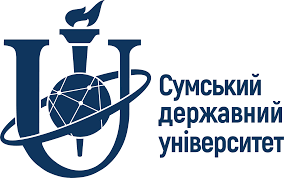 Всеукраїнська наукова конференція студентів та молодих науковців«АКТУАЛЬНІ ПРОБЛЕМИ ФІЗИЧНОЇ РЕАБІЛІТАЦІЇ  ТА СПОРТИВНОЇ МЕДИЦИНИ В УМОВАХ ВОЄННОГО СТАНУ»